		HÖNÖ IS F0506!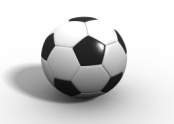 Hej!					Välkomna tillbaka till en ny spännande fotbollstermin, här kommer lite blandad information från lagetTräningarVi kommer att köra vidare med inomhus träning på söndagar, mellan kl 15 – 16 i Bergagårdshallen, vi har dock ingen träning på Sportlovet (19/2) samt på Påskdagen och Påsklovet (8/4, 15/4). Efter påsk får vi se om vi kör vidare med inomhus träningen eller om det är dags att börja köra utomhus .
Uppdaterad information om träningar finns på vår lagsida på: http://www.laget.se/HONOISF0506/Medlemsavgift 2012I år är det dags att betala medlem- och träningsavgift till Hönö IS.Medlemsavgiften är 200 kr och träningsavgift (under 15 år) är 400 kr, så den totala avgiften är 600 kr/år. 
Är man med i flera idrotter inom Hönö IS betalar man halva träningsavgiften för idrott nummer två och tre. Familjerabatt finns (gäller ej stödmedlemskap). Familjemedlem två och följande betalar halva träningsavgiften dock hela medlemsavgiften. (Högsta avgiften i familjen betalar fullt).  För mer information se: http://www.laget.se/honois_/2841-template-p2-10489.htmlMedlemsavgiften betalas in på: Postgiro 42 99 62 - 4 OBS. Glöm inte ange namn, adress och lag/sport om du är aktiv. 
Senast 28 februari skall medlemsavgiften vara betald.Kontaktuppgifter - spelareHemsidan och lagwebben är ett utmärkt verktyg att snabbt sprida information och nå ut till alla. Vi saknar en del uppgifter och vi behöver få in alla kontaktuppgifter så att vi kan nå er med viktig information samt också uppdatera medlemsregistret.
Skicka ett mejl till pernilla.frisk@bluechip.nu med följande information:För- och efternamn på spelare & föräldrarPersonnummer på spelare.Telefonnummer till föräldrar (gärna både hem- och mobil nr så att vi kan nå er om det skulle vara något som t ex. händer under träning om ni inte är där). E-postadress (hit får ni automatiskt mejl när vi lägger upp en nyhet på lagsidan, även föräldrabrev mm kommer att skickas via mejl framöver).Kontaktuppgifter – tränareNi hittar telefon nr och mailadress till tränarna på lagsidan: http://www.laget.se/HONOISF0506/Kläder/ kansli:För er som önskar finns det diverse Hönö IS klubbprylar/kläder, shorts och strumpor att köpa, besök eller kontakta, 
Hönö IS Kansli, Tobias Bergeld, 031-96 81 42, e-post: kansli@honois.seVi ser fram emot en rolig vår!HälsningarTränarna för F0506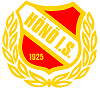 